UNIWERSYTET JANA KOCHANOWSKIEGO W KIELCACH	Wydział Pedagogiki i Psychologii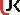 Załącznik 8.7 Procedura procesu dyplomowaniaRegulamin dyplomowania w Katedrze Psychologiidla kierunku Psychologia na jednolitych studiach magisterskich (studia stacjonarne i niestacjonarne)§1.Seminarium dyplomoweProgram kształcenia na kierunku psychologia przewiduje jako warunek nadania tytułu zawodowego magistra psychologii, ukończenie studiów, przygotowanie i złożenie pracy dyplomowej oraz złożenie egzaminu dyplomowego.Za prawidłowy przebieg procesu dyplomowania odpowiadają: Dziekan Wydziału Pedagogiki i Psychologii, kierownictwo Katedry Psychologii oraz promotorzy.Opiekę nad przygotowaniem pracy dyplomowej, jej formalną i merytoryczną poprawnością sprawuje promotor, który posiada co najmniej stopień doktora. Student ma prawo wyboru promotora (w ramach określonych limitów) i tematu pracy (w ramach problematyki określonej przez promotora). W uzasadnionych przypadkach, na pisemny wniosek studenta zgodny z Załącznikiem 8.2b Procedury Dyplomowania Dziekan może dokonać zmiany promotora po uzyskaniu opinii dotychczasowego promotora.Student zobowiązany jest uczestniczyć w seminarium dyplomowym.Promotor ma prawo i obowiązek do systematycznego weryfikowania postępów w pracy, sprawdzania tekstu rozprawy, wystawienia oceny końcowej. W razie dłuższej nieobecności promotora, skutkującej niemożnością złożenia pracy dyplomowej w terminie, Dziekan zobligowany jest do wyznaczenia innego promotora.Wybór tematu pracy dyplomowej powinien nastąpić nie później niż rok przed planowanym końcem studiów (koniec IV roku). Temat pracy proponuje promotor w uzgodnieniu ze studentem.Tematy prac zatwierdza Dziekan po zaopiniowaniu przez Wydziałową Komisję ds. Kształcenia, która otrzymuje je po opinii Kierunkowego Zespołu ds. Jakości Kształcenia. W uzasadnionych przypadkach możliwa jest zmiana tematu pracy magisterskiej. Zmiana dokonywana jest za zgodą Dziekana na pisemny wniosek studenta zgodny ze wzorem Załącznik 8.2a Procedury Dyplomowania, po zasięgnięciu opinii Kierunkowego Zespołu ds. Jakości Kształcenia i Wydziałowej Komisji ds. kształcenia.Recenzji pracy magisterskiej dokonuje promotor oraz recenzent wyznaczony przez Dziekana. Recenzje powinny być sporządzone na piśmie, wg wzoru przedstawionego w Załączniku nr 8.5 do Procedury procesu dyplomowania i złożone w Dziekanacie nie później niż 7 dni przed planowaną obroną.§2.Praca dyplomowaPraca dyplomowa powinna:być przygotowana samodzielnie, pod kierunkiem promotora;pozostawać w ścisłym związku z kierunkiem studiów;uwzględniać zainteresowania naukowe studenta.Podczas przygotowywania pracy dyplomant powinien kształtować umiejętność w zakresie adekwatnego wyboru materiałów źródłowych, rozpoznania i oceny problematyki badawczej, analizy oraz poprawnego wnioskowania, precyzji językowej.Wymagania formalne stawiane pracom dyplomowym są następujące:Zgodność z aktualnymi standardami APA (patrz: https://apastyle.apa.org/). Dotyczy to przede wszystkim redakcji bibliografii i odsyłaczy, podwójnej interlinii oraz wyboru czcionki.Respektowanie etycznych standardów w prowadzeniu badań.Objętość tekstu w granicach od 40 do 80 stron (wraz ze stroną tytułową i listą literatury cytowanej), co oznacza przedział od 72 000 do 144 000 znaków ze spacjami standardowego maszynopisu. W wyjątkowych sytuacjach objętość pracy pozostawia się decyzji i akceptacji promotora.Bibliografia to minimum 25 pozycji o charakterze naukowym, zczego minimum 5 publikacji w języku obcym. W wykazie literatury powinny znaleźć się wyłącznie pozycje cytowane w pracy.Praca dyplomowa powinna składać się z następujących elementów: strona tytułowa, spis treści, streszczenie w języku polskim i angielskim, wprowadzenie teoretyczne, metoda, wyniki, dyskusja wyników, bibliografia oraz załączniki.Praca dyplomowa powinna mieć charakter badawczy (zawierać eksploracje empiryczne i teoretyczne). Oczekuje się, że praca dyplomowa będzie opisywała lub/i wyjaśniała istotę zjawiska będącego przedmiotem pracy i zawierała właściwą interpretację uzyskanych wyników. Dopuszczalne jest wykorzystywanie wszelkich metod właściwych dla psychologii, zarówno ilościowych jak i jakościowych.Praca dyplomowa może być przygotowania w języku polskim lub angielskim (za zgodą Promotora i Dziekana).Student zobowiązany jest do złożenia w Dziekanacie trzech jednobrzmiących wersji pracy – dwóch papierowych i jednej zdigitalizowanej na nośniku elektronicznym (płyta cd).Złożenie pracy dyplomowej wraz z kompletem wymaganych dokumentów do Dziekanatu musi nastąpić nie później niż na dwa tygodnie przed ustalonym terminem obrony.Końcowa ocena pracy jest średnią z oceny promotora i recenzenta.Nie później niż dwa tygodnie przed planowaną obroną student powinien zamieścić temat pracy dyplomowej na stronie Wirtualnej Uczelni UJK.Student, pouczony o odpowiedzialności karnej grożącej za niestosowanie się do przepisów ustawyprawie autorskim i prawach pokrewnych (ma obowiązek zapoznać się z przepisami), zobowiązany jest złożyć pisemne oświadczenie sygnowane własnoręcznym podpisem potwierdzające samodzielne przygotowanie pracy. Wykorzystanie fragmentów opracowań innychautorów wymaga podania w pracy źródeł, a jeśli zaś zachodzi konieczność - pisemnej zgody właściciela praw autorskich.Praca powinna zawierać oświadczenie sygnowane własnoręcznym podpisem o wyrażeniu zgody lub odmowie udostępnienia pracy dyplomowej. 3 Dz. U. z 2000 roku Nr 80, poz. 904 ze zm. Art. 272 Kodeksu Karnego: „Kto wyłudza poświadczenie nieprawdy przez podstępne wprowadzenie w błąd funkcjonariusza publicznego lub innej osoby upoważnionej do wystawienia dokumentu, podlega karze pozbawienia wolności do lat 3”.Praca magisterska podlega sprawdzeniu przez Jednolity System Antyplagiatowy. Pracę magisterską w wersji elektronicznej zamieszcza w Jednolitym Systemie Antyplagiatowym promotor. Akceptacja przez promotora uzyskanych wyników analizy antyplagiatowej oznacza pozytywną weryfikację pracy.§3.Egzamin dyplomowyWarunkiem dopuszczenia do egzaminu dyplomowego jest:a. złożenie wszystkich egzaminów, uzyskanie zaliczeń ze wszystkich przedmiotów i innych zajęć przewidzianych w programie studiów, a także zgromadzenie wymaganej liczby punktów ECTS (minimum 300);terminowe złożenie pracy magisterskiej w trzech jednobrzmiących wersjach;wywiązanie się z obowiązków wynikających z regulaminu UJK (złożenie karty obiegowej, uregulowanie należności);uzyskanie pozytywnej oceny promotora i recenzenta z pracy dyplomowej. W przypadku uzyskania negatywnej oceny od recenzenta, Dziekan wyznacza kolejnego recenzenta. Uzyskanie drugiej oceny niedostatecznej skutkuje niedopuszczeniem do egzaminu dyplomowego.Komisję do przeprowadzenia egzaminu dyplomowego powołuje Dziekan. W jej skład wchodzą:dziekan lub inny wyznaczony przez niego nauczyciel akademicki posiadający przynajmniej stopień doktora jako przewodniczący;promotor pracy dyplomowej lub inny specjalista z danej dyscypliny wyznaczony przez dziekana w przypadku udokumentowanej nieobecności promotora;recenzent pracy dyplomowej.W skład komisji egzaminu dyplomowego musi wchodzić przynajmniej jednaosoba posiadająca tytuł naukowy lub stopień naukowy doktora habilitowanego.Przebieg egzaminu dyplomowego:Egzamin ma charakter zamknięty. Na wniosek studenta, za zgodą kierownika jednostkipromotora, może mieć charakter otwarty;Za przebieg egzaminu odpowiada przewodniczący Komisji;Egzamin powinien odbyć się nie później niż trzy miesiące od złożenia pracy dyplomowejDziekanacie. W przypadku przedłużenia terminu złożenia pracy dyplomowej zgodnie z §42 ust. 2-3 Regulaminu Studiów UJK, egzamin dyplomowy odbywa się w terminie nieprzekraczającym miesiąca od daty jej złożenia;Dziekan może ustalić indywidualny termin złożenia egzaminu dyplomowego dla studenta, który złożył pracę dyplomową przed upływem terminów określonych w § 43 ust. 1 Regulaminu Studiów UJK;Egzamin dyplomowy stanowi sprawdzian opanowania wiedzy i umiejętności uzyskanychtoku studiów.Student dokonuje prezentacji pracy dyplomowej oraz odpowiada na pytania związanetematem pracy zadane przez członków komisji.Każde z pytań jest zapisywane w protokole i oceniane jest osobno przez tego członka komisji, który je zadał.Oceny są odnotowane w protokole egzaminu dyplomowego.Złożenie egzaminu z wynikiem pozytywnym jest równoznaczne z ukończeniem studiów.Na ocenę końcową zamieszczaną w dyplomie studiów składa się:średnia arytmetyczna wszystkich ocen z egzaminów i zaliczeń (1/2 oceny końcowej),ocena pracy dyplomowej (1/4 oceny końcowej)ocena egzaminu dyplomowego (1/4 oceny końcowej).Ocena z ukończenia studiów podlega zaokrągleniu według zasady:3,0-3,25 dostateczny (3,0),3,26-3,75 dostateczny plus (3,5),3,76-4,25 dobry (4,0),4,26-4,50 dobry plus (4,5),4,51-5,0 bardzo dobry (5,0).W przypadku nieusprawiedliwionej nieobecności (skutkującej oceną niedostateczną) lub oceny niedostatecznej, Dziekan wyznacza drugi (ostatni) termin egzaminu dyplomowego, nie wcześniej niż miesiąc i nie później niż trzy miesiące od daty pierwszego egzaminu. W przypadku nieusprawiedliwionej nieobecności studenta w ustalonym terminie powtórnego egzaminu dyplomowego, Dziekan wydaje decyzję o skreśleniu z listy studentów;W terminie 30 dni od dnia ukończenia studiów uczelnia sporządza i wydaje absolwentowi dyplom ukończenia studiów wraz z odpisami i suplementem do dyplomu oraz dokonuje wpisu do księgi dyplomów.